Чем занять ребенка 3-4 лет дома? Полезные занятия.Вечера будних и выходных дней в жизни вашего ребенка: всецело принадлежит вам, самым близким и дорогим для него людям - родителям.Чем заняться с ребенком в это время?  Почитать?  Посмотреть новую телепередачу? А может быть, отправиться в поход?Чем же занять детей дома? Для того, чтобы постоянно не слышать «Мне скучно!», у родителей под рукой должен быть список занятных активностей.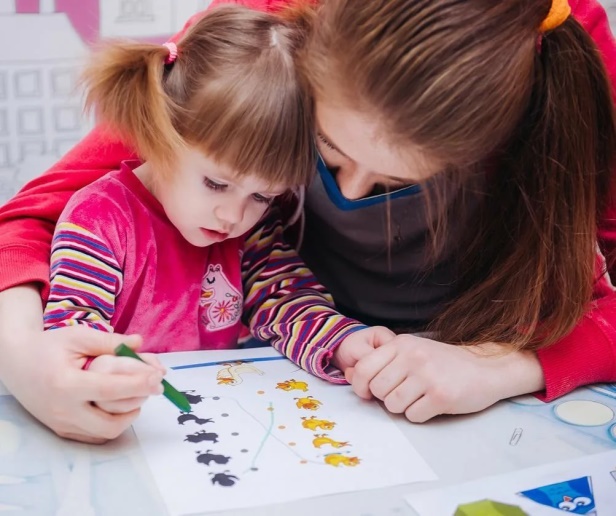 Дом из коробкиСуществует масса картонных домиков-раскрасок, однако куда интереснее создавать жилище самостоятельно и украшать на свой вкус. Оборудуйте «новостройку» ковриком и подушками, повесьте занавески на окно и добавьте освещение с помощью гирлянды или светодиодных свечек. Новоселье надолго отвлечёт вашего малыша от других дел.Подробное видео о том, как своими руками сделать такой дом:https://youtu.be/MIX6lzQfoakДомашняя плащ-палаткаЕщё одна идея обустройства укромного местечка для ребёнка. Наверное, все мы в детстве строили палатку из подручных средств: стульев, стола и простыни. Собственное логово оценят по достоинству и современные дети любого возраста. Кто-то разобьёт ночлег во время похода, кто-то будет греться в юрте среди снег – дайте волю детской фантазии. Не забудьте снабдить владельца палатки фонариком и спальным мешком.Мягкий пластилин или тесто для лепкиМягкое тесто для лепки – пожалуй, фаворит всех детей и родителей. Удобный и безопасный материал может развлекать малышей часами. Из теста можно сделать всё, что угодно: динозавра, слона, машину или замок – возможности материала безграничны. Самое главное – родителям не стоит переживать из-за того, что яркие цвета теста будут смешаны вместе. Если же у вас нет мягкого теста, приготовьте его самостоятельно.Вам потребуется:2 стакана муки;1 стакан соли;1 столовая ложка масла;½-1 стакана холодной воды;2 капли жидкого пищевого красителя.Ход работы:Смешайте муку и соль.Добавьте воду, масло и пищевой краситель.Вымесите смесь, добавив ещё муки, если консистенция получится слишком влажной.Инструкция: https://youtu.be/7WpNvVlgpREПиратские сокровищаКакой ребёнок не любит увлекательные истории про бесстрашных пиратов? Но мало кто знает, что пиратские сокровища можно обнаружить прямо у себя дома. Прячьте в качестве клада, что угодно – например, конфеты, шоколадные яйца (или игрушки из них), коллекцию ракушек или сувенирные банкноты. Но если хочется чего-то особенного, оберните фольгой крупный брусок, например, кубик, и у вас получится драгоценный слиток. В роли сокровища также подойдут шоколадные «золотые» монеты в коробочке-сундучке.После того, как клад будет спрятан, ребёнку можно предложить карту с подсказкой, где искать тайник. Снабдите начинающего пирата подзорной трубой (подойдёт втулка от туалетной бумаги или бумажного полотенца), фонариком и мешком для сокровищ.Совместите весёлую игру с обучением. Вместо золота-серебра спрячьте записки с буквами или словами. Из находок предложите ребёнку составить слово или предложение.Постройки из доминоhttps://youtu.be/AddK77Gk2n8В домино можно играть не только по правилам, предусмотренным игрой. Постройте с малышами из костяшек многоэтажный домик и придумайте историю о том, кто же там живёт. Это упражнение отлично тренирует ловкость маленьких ручек. Или создавайте необычные фигуры и наблюдайте, как падает одна костяшка за другой. Наиболее красочные и эффектные моменты можно снять на видео, пересматривать с друзьями или похвастаться, выложив в интернет.